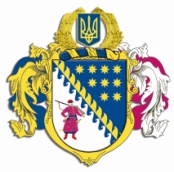 ДНІПРОПЕТРОВСЬКА ОБЛАСНА РАДАVІI СКЛИКАННЯПостійна комісія обласної ради з питань науки, освіти, сім’ї та молоді. Дніпро, пр. Поля, 2П Р О Т О К О Л   № 13засідання постійної комісії ради10 липня 2017 року14-00 годинУсього членів комісії:		 5 чол.Присутні:                   		 4 чол.Відсутні:                     		 1 чол.Присутні: Сиченко В.В., Дацько Т.Ф., Прохоренко В.А., Юнкевич О.О.Відсутні: Щокін В.П.У роботі комісії взяли участь:ШЕБЕКО Т.І. – директор департаменту фінансів облдержадміністрації; ПОЛТОРАЦЬКИЙ О.В. – директор департаменту освіти і науки облдержадміністрації; СЛИВНА В.О. – заступник директора департаменту соціального захисту населення облдержадміністрації;ЗАБАРА В.В. – в.о. директора КВНЗ „Дніпропетровський педагогічний коледж” ДОР”;ОХОТА Н.В. – начальник відділу розвитку освітньої галузі управління з питань гуманітарної, соціально-культурної сфери та освіти виконавчого апарату обласної ради;ІВАНЧЕНКО І.І. – головний спеціаліст відділу розвитку освітньої галузі управління з питань гуманітарної, соціально-культурної сфери та освіти виконавчого апарату обласної ради;ПІКАЛОВА З.І. – радник голови обласної ради на громадських засадах;ЛЕЛЬЧИЦЬКИЙ М.Н. – голова ради директорів обласних комунальних закладів освіти;МОГИЛА Ю.М. – помічник-консультант депутата обласної ради;АНІКЄЄВА С.Є. – заступник начальника управління правового забезпечення діяльності ради – начальник відділу правових експертиз виконавчого апарату;БОГУСЛАВСЬКА І.О. – заступник начальника управління економіки, бюджету та фінансів – начальник відділу бюджету та фінансів виконавчого апарату виконавчого апарату обласної ради;ПАВЛОВА І.В. – провідний консультант відділу з питань взаємодії з місцевими органами влади та місцевого самоврядування управління організаційної роботи апарату облдержадміністрації.Головував: голова постійної комісії Сиченко В.В. Порядок денний:1. Про внесення змін до рішення обласної ради від 21 грудня 2012 року           № 389-17/VI „Про регіональну цільову соціальну програму „Освіта Дніпропетровщини до 2018 року” (зі змінами).2. Про внесення змін до рішення обласної ради від 03 лютого 2012 року  № 241-11/VІ „Про Програму розвитку сімейної та гендерної політики у Дніпропетровській області на 2012 – 2021 роки” (зі змінами).3. Різне. 3.1. Про реалізацію рішень обласної ради щодо початку функціонування КВНЗ „Дніпропетровський педагогічний коледж” ДОР”.3.2. Про підтримку клопотань щодо відзначення кращих працівників освітньої сфери.СЛУХАЛИ: 1. Про внесення змін до рішення обласної ради від 21 грудня 2012 року № 389-17/VI „Про регіональну цільову соціальну програму „Освіта Дніпропетровщини до 2018 року” (зі змінами).Інформація: Сиченка В.В. Виступили: Полторацький О.В., Прохоренко В.А.ВИРІШИЛИ: 1. Інформацію голови постійної комісії обласної ради з питань науки, освіти, сім’ї та молоді Сиченка В.В. щодо внесення змін до рішення обласної ради від           21 грудня 2012 року № 389-17/VI „Про регіональну цільову соціальну програму „Освіта Дніпропетровщини до 2018 року” (зі змінами) взяти до відома.2. Рекомендувати обласній раді затвердити проект рішення „Про внесення змін до рішення обласної ради від 21 грудня 2012 року № 389-17/VI „Про регіональну цільову соціальну програму „Освіта Дніпропетровщини до 2018 року” (зі змінами).Результати голосування:за 		– 4проти	 	– 0утримались – 0усього 	– 4СЛУХАЛИ: 2. Про внесення змін до рішення обласної ради від 03 лютого 2012 року № 241-11/VІ „Про Програму розвитку сімейної та гендерної політики у Дніпропетровській області на 2012 – 2021 роки” (зі змінами).Інформація: Сиченка В.В. Виступили: Сливна В.О.ВИРІШИЛИ: 1. Інформацію голови постійної комісії обласної ради з питань науки, освіти, сім’ї та молоді Сиченка В.В. щодо внесення змін до рішення обласної ради від               03 лютого 2012 року № 241-11/VІ „Про Програму розвитку сімейної та гендерної політики у Дніпропетровській області на 2012 – 2021 роки” (зі змінами) взяти до відома.2. Рекомендувати обласній раді затвердити проект рішення „Про внесення змін до рішення обласної ради від 03 лютого 2012 року № 241-11/VІ „Про Програму розвитку сімейної та гендерної політики у Дніпропетровській області на 2012 – 2021 роки” (зі змінами).Результати голосування:за 		– 4проти	 	– 0утримались – 0усього 	– 4	СЛУХАЛИ: 3.1.  Про реалізацію рішень обласної ради щодо початку функціонування КВНЗ „Дніпропетровський педагогічний коледж” ДОР”.Інформація: Сиченка В.В. Виступили: Забара В.В., Полторацький О.В., Набоков А.В., Анікєєва С.О., Богуславська І.О., Шебеко Т.І., Пікалова З.І., Юнкевич О.О.ВИРІШИЛИ: 1. Інформацію голови постійної комісії обласної ради з питань науки, освіти, сім’ї та молоді Сиченка В.В. щодо реалізації рішень обласної ради щодо початку функціонування КВНЗ „Дніпропетровський педагогічний коледж” ДОР” взяти до відома.2. Рекомендувати Дніпропетровській обласній державній адміністрації розглянути питання щодо припинення фінансування Дніпропетровського педагогічного коледжу Дніпровського національного університету ім. О. Гончара з 20 липня 2017 року. 3. Рекомендувати Дніпровському національному університету ім. О. Гончара здійснити заходи, передбачені чинним законодавством України щодо припинення діяльності Дніпропетровського педагогічного коледжу Дніпровського національного університету ім. О. Гончара. Результати голосування:за 		– 3проти	 	– 0утримались – 1усього 	– 4СЛУХАЛИ: 3.2. Про підтримку клопотань щодо відзначення кращих працівників освітньої сфери.Інформація: Сиченка В.В. ВИРІШИЛИ: 1. Інформацію голови постійної комісії обласної ради з питань науки, освіти, сім’ї та молоді Сиченка В.В. щодо підтримки клопотань на відзначення кращих працівників освітньої сфери взяти до відома.2. Підтримати клопотання щодо нагородження Грамотою Верховної Ради України до Дня незалежності України такі кандидатури:Ковальчука Костянтина Федоровича – декана факультету економіки та менеджменту Національної металургійної академії України, доктора економічних наук, професора;Чистякова Володимира Григоровича – декана заочного факультету Національної металургійної академії України, кандидата технічних наук, доцента;Гарнюк Ларису Григорівну – директора ОКЗО „Навчально-реабілітаційний центр № 10” ДОР.Результати голосування:за 		– 4проти	 	– 0утримались – 0усього 	– 4Голова постійної комісії						В.В. СИЧЕНКОСекретар комісії 							В.А. ПРОХОРЕНКО